18.1.1平行四边形的性质(1)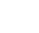 学习目标：1.理解并掌握平行四边形的定义2.掌握平行四边形的性质定理一、自学探究1.平行四边形的定义·(1)定义:                                  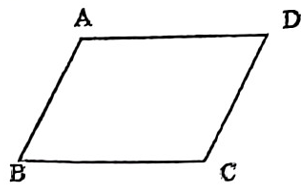 几何语言：                                 (2) 平行四边形的表示方法：                    2.平行四边形的性质(1)共性：一般四边形的性质：                                   (2)特性：(用文字语言、几何语言两种语言表述)关于角的性质：                                                           几何语言：                                                              关于边的性质：                                                          几何语言：                                                              3. 两条平行线之间的距离：(1)定义：                                      (3) 性质:                                                                 二、典例分析例1.已知:如图,在▱ABCD 中,点E、E分别在 AB、DC 上, AE=CF.求证:  AF=CE.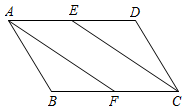 例2.(1)在□ABCD中,∠A=50°,求∠B、∠C、∠D的度数.(2)在▱ABCD中, ∠A=∠B+40°, 求∠A的邻角的度数.(3)平行四边形的两邻边的比是2：5，周长为28cm，求四边形的各边的长.(4)在□ABCD中, 若∠A:∠B=2:3,求∠C、∠D 的度数. 三、课堂练习1. (1)在▱ABCD中, ∠A=75°,则∠B=   度,∠C=    度.(2)在▱ABCD中,∠A-∠B=40°,则∠B=   度.∠C=    (3) ▱ABCD 的周长为35cm,且AB:BC=3:4,那么 AD=    cm,CD=    cm.2. 如图, 已知直线 a//b,点 A、B.、C 在直线 a 上, 点 D,E,F在直线b上, AB=EF=2, 若△CEF 的面积为 5,则△ABD 的面积为     .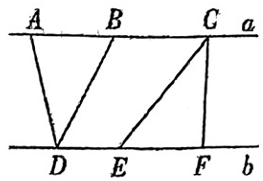 3. 如图, 在▱ABCD中, AC为对角线, BE⊥AC,  DF⊥A,E、F为垂足:求证:  BE=DF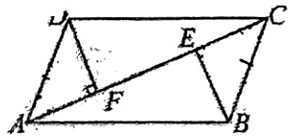 四、课堂小结： 收获是                     .                       五、限时作业1.已知一个平行四边形的两对角和为214°，则这个平行四边形相邻的两内角的度数分别为 2.在下列图形的性质中，平行四边形不一定具有的是( )A.  对角相等 B.对角互补  C.邻角互补D.内角和是 3.如图:在 ABCD 中, 如果 EF//AD,GH//CD,  EF 与GH 相交于点 O.那么图中的平行四边形一共有()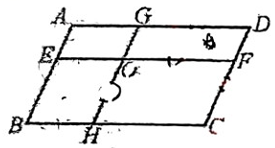     A.4个    B.5个   C.8 个     D.9个4.如图, 在△ABC 中, AD平分∠BAC.点M、E、F分别是AB、AD、AC上的点; 四边形 BEFM 是平行四边形, 求证:  AF=BM.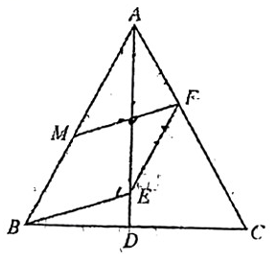 